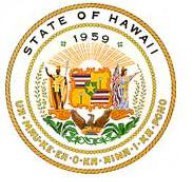 STATE OF HAWAI῾ISTATE COUNCILON DEVELOPMENTAL DISABILITIESPRINCESS VICTORIA KAMAMALU BUILDING 1010 RICHARDS STREET, SUITE 122HONOLULU, HAWAI῾I 96813TELEPHONE: (808) 586-8100  FAX: (808) 586-7543September 14, 2020HEALTH & CHILDREN & YOUTH COMMITTEE MEETINGMonday, September 28, 202010:30 a.m. – 12:00 p.m.Join Zoom Meeting https://zoom.us/j/96171586249Call in number: 1-669-900-9128 Meeting ID: 961 7158 6249AGENDACALL TO ORDERINTRODUCTIONSSTATEMENTS FROM THE PUBLICCONSENT ITEMSMinutes of the July 27, 2020 MeetingAgendaREPORTSCo-ChairsAgencies/OrganizationsUNFINISHED BUSINESSDiscussion of MinutesDD Council State Plan Final YearLegislation2022-2027 Five Year PlanNEW BUSINESSNew membersANNOUNCEMENTSNEXT MEETING AND AGENDAADJOURNMENT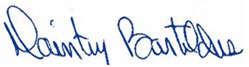 Daintry Bartoldus, Executive AdministratorIf you require access accommodations, please call the DD Council office (808) 586-8100 on or before Monday, September 21, 2020. Requests for access accommodations received after the deadline date may not assure that accommodations requests will be met. It is the practice of the DD Council that any materials distributed during a meeting need to be accessible for all people in attendance. Materials in non- accessible format may not be distributed. The following formats may be needed: Print, Large Print, Braille, and Audio. Please call the DD Council office regarding number of copies needed.